АМАНАКСКИЕ                                             Распространяется    бесплатноВЕСТИ01 марта 2019г                                                                                                                                                              №14(308)ОФИЦИАЛЬНОИнформационный вестник Собрания представителей сельского поселения Старый Аманак муниципального района Похвистневский Самарской областиАдминистрации сельского поселения Старый Аманак муниципального района ПохвистневскийВ Похвистнево возбуждены уголовные дела в отношении двух подозреваемых в совершении серии разбойных нападенийКак сообщалось ранее, в конце прошлого года в городе Похвистнево было совершён разбой в отношении продавцов одного из супермаркета, расположенного на Мира города Похвистнево, где у продавца были похищены более 2550 рублей и, неделю спустя, схожее преступление зафиксировано в селе Подбельск Похвистневского района. На этот раз неизвестные преступники из магазина разливных напитков похитили 10000 рублей. В обоих случаях подозреваемые скрывали свои лица под масками. Весь личный состав МО МВД России «Похвистневский» был задействован в поисках злоумышленников. Были изъяты записи видеонаблюдения с близлежащих домов с целью проследить пути их отхода. В поисках возможных свидетелей преступления сотрудники полиции провели поквартирный обход жилых домов. Отрабатывались версии совершения данных преступлений ранее судимыми гражданами. Видео с моментом совершения разбоев были размещены на страницах официальных аккаунтов ГУ МВД России по Самарской области, а также в местных средствах массовой информации.Месяц спустя, двое неизвестных мужчин в масках, угрожая расправой оператору одной из автозаправочных станций в селе Белозёрки Красноярского района, завладели денежными средствами, принадлежащими владельцу автозаправки, в размере более 12000 рублей. Оперативно-разыскные мероприятия на территории области проводили сотрудники УУР ГУ МВД России по Самарской области совместно с коллегами территориальных отделов полиции. Ими было обращено внимание на схожесть примет нападавших и способов хищения. Правоохранители предположили, что к преступлениям могут быть причастны одни и те же злоумышленники.Ночью 14 февраля в Сергиевском районе находившийся на маршруте патрулирования экипаж вневедомственной охраны Росгвардии получил информацию о «тревожной кнопке», сработавшей на автозаправочном комплексе, расположенном на федеральной автодороге М-5 «Урал». На месте происшествия сотрудниками Росгвардии задержаны и переданы сотрудникам полиции двое мужчин в масках с прорезями для глаз, которые, заметив патрульный автомобиль, попытались скрыться. У задержанных изъят нож и похищенное.Задержанные дали признательные показания в совершении преступлений, им избрана мера пресечения в виде ареста. Часть похищенного изъята и возвращена потерпевшим. Во время следственных мероприятий по местам жительства подозреваемых произведены обыски, изъяты улики, по которым назначены экспертизы.По признакам преступлений, предусмотренных частью 2 статьи 162 Уголовного кодекса Российской Федерации «Разбой», следственными отделами МО МВД России «Похвистневский», ОМВД России по Сергиевскому и Красноярскому районам возбуждены уголовные дела. В  Сергиевском и Красноярском районах  Самарской области  задержанным предъявлено обвинение по факту противоправных деяний на обслуживаемых отделами полиции территориях. Сотрудники полиции продолжают работу по выяснению всех обстоятельств произошедшего.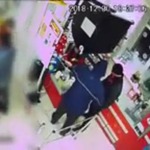 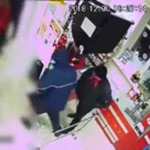 Похвистневские госавтоинспекторы проверили у школьников знание маршрутов «Дом-школа-дом» На днях инспектор по пропаганде БДД младший лейтенант полиции Елена Харитонова посетили четвёртый класс гимназии имени С.В. Байменова города Похвистнево. Она разъяснила ребятам правила дорожного движения в виде. Урок проходил в виде беседы-викторины. Елена Харитонова задавала девчонкам и мальчишкам различные вопросы по правилам дорожного движения. Некоторые из них были простые, такие, как «На какой цвет светофора необходимо проходить улицу?», «Зачем нужны светоотражающие элементы?» - на них ребята отвечали безошибочно. А вот на вопрос: «С какой стороны обходят автобус или трамвай?» - ребята затруднились ответить. Но госавтоинспектор объяснила школьникам, что трамвай обходят спереди, а автобус сзади: «Это условия должны соблюдать все, в первую очередь для своей безопасности. Так как трамваи обычно ходят в два ряда, то безопаснее его обходить спереди, чтобы и пешеход, и вагоновожатый встречного трамвая вовремя увидели друг друга. А автобус безопасней обходить сзади, поскольку он едет в попутном направлении, и только сзади вы увидите приближающийся к автобусу автомобиль, и водители увидят вас». Особое внимание Елена Харитонова уделила правилам катания на тюбингах, ватрушках и снегокатах. Так как в силу возраста дети в это время, зачастую катаются на горках без присмотра взрослых, инспектор по профилактике БДД рекомендовала школьникам выбирать для развлечений подобного рода, специально оборудованные горки и площадки. «Зима в этом году выдалась очень снежная, возле дорог скапливаются горы снега. – Предостерегла Елена Харитонова, - Ни в коем случае нельзя использовать их в качестве горок для катания на ледянках или ватрушках! Это опасно для жизни!» По завершению мероприятия госавтоинспектор предложила ребятам наглядно показать на улице всем знакомый путь «Дом-школа-дом». Перед выходом на улицу Елена Харитонова проверила наличие светоотражающих элементов на одежде каждого из учащихся класса. Светоотражателя не было только у одного ученика, и инспектор подарила мальчику забавный фликер. Дети с удовольствием показывали свои маршруты «Дом-школа-дом», и на уловки госавтоинспектора «срезать» путь, отвечали, что знают – «короткий путь – не всегда является безопасным». В завершении мероприятия ребята поблагодарили инспекторов за интересный рассказ о правилах дорожного движения и пообещали всегда следовать установленным требованиям.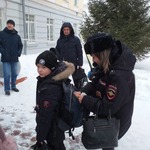 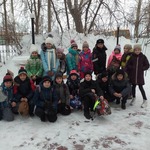 100-летие со дня образования Экспертно-криминалистической службы в системе МВДВ настоящее время  сложно представить любое расследование уголовных дел без участия экспертов криминалистов. Благодаря именно этой службе у преступников не остаётся ни единого шанса уйти от правосудия, ведь с развитием технологий, даже незначительная улика, оставленная злоумышленниками на месте преступлений, служит весомым доказательством его вины.В Похвистневском отделе полиции в экспертно-криминалистической группе служат две сотрудницы - майор полиции Татьяна Чуйкова и капитан полиции Ирина Этнюкова. Сегодня личный состав МО МВД России «Похвистневский» поздравил своих прекрасных экспертов с их профессиональным праздником – 100-летием со дня образования Экспертно-криминалистической службы в системе МВД. И.о. помощника начальника отдела – начальник ОРЛС МО МВД России «Похвистневский» майор полиции Наталья Сорокина от себя и от сотрудников Межмуниципального отдела пожелала Татьяне Чуйковой и Ирине Этнюковой профессионального везения, удачи, карьерного роста, здоровья и всех благ. В свою очередь Татьяна  и Ирина поблагодарили сослуживцев за поздравления, и вновь приступили к своей нелёгкой и кропотливой работе.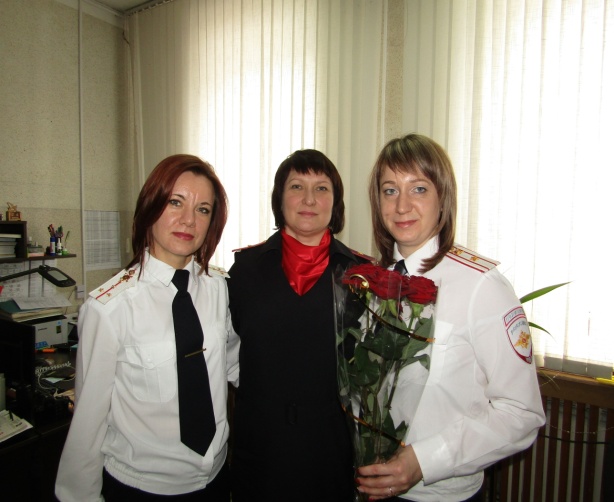 УЧРЕДИТЕЛИ: Администрация сельского поселения Старый Аманак муниципального района Похвистневский Самарской области и Собрание представителей сельского поселения Старый Аманак муниципального района Похвистневский Самарской областиИЗДАТЕЛЬ: Администрация сельского поселения Старый Аманак муниципального района Похвистневский Самарской областиАдрес: Самарская область, Похвистневский          Газета составлена и отпечатана                                                                исполняющийрайон, село Старый Аманак, ул. Центральная       в администрации сельского поселения                                          обязанности главного37 а, тел. 8(846-56) 44-5-73                                             Старый Аманак Похвистневский район                                                      редактора                                                                                                            Самарская область. Тираж 100 экз                                         Н.М.Лисицына           